РЕСПУБЛИКА ДАГЕСТАНАДМИНИСТРАЦИЯ  МУНИЦИПАЛЬНОГО ОБРАЗОВАНИЯ  СЕЛЬСКОГО  ПОСЕЛЕНИЯ «СЕЛЬСОВЕТ «КАРЛАБКИНСКИЙ»368324, РД, Левашинский район, с.Карлабко тел.8928 969 77 31 e-mail:mo-karlabko@mail.ruПОСТАНОВЛЕНИЕ     от  30.05.2023 г.                                                                                               № 10ОБ ОПРЕДЕЛЕНИИ МЕСТ МАССОВОГО СКОПЛЕНИЯ ГРАЖДАН И МЕСТ НАХОЖДЕНИЯ ИСТОЧНИКОВ ПОВЫШЕННОЙ ОПАСНОСТИ, РАСПОЛОЖЕННЫХ НА ТЕРРИТОРИИ АДМИНИСТРАЦИИ МО «СЕЛЬСОВЕТ «КАРЛАБКИНСКИЙ» В КОТОРЫХ НЕ ДОПУСКАЕТСЯ РОЗНИЧНАЯ ПРОДАЖА АЛКОГОЛЬНОЙ ПРОДУКЦИИВ соответствии с Федеральным законом от 22.11.1995 № 171 «О государственном регулировании производства и оборота этилового спирта, алкогольной и спиртосодержащей продукции и об ограничении потребления (распития) алкогольной продукции», постановлением Правительства Российской Федерации от 23.12.2020 № 2219 «О порядке определения органами государственной власти субъектов Российской Федерации мест нахождения источников повышенной опасности, в которых не допускаются розничная продажа алкогольной продукции и розничная продажа алкогольной продукции при оказании услуг общественного питания», постановление Правительства РД от 24.07.2013 № 367 «Об определении мест массового скопления граждан и мест нахождения источников повышенной опасности, в которых не допускается розничная продажа алкогольной продукции на территории Республики Дагестан», Уставом администрации МО сельского поселения «сельсовет «Карлабкинский» постановляет:  1. Определить перечень мест массового скопления граждан и мест нахождения источников повышенной опасности, на прилегающих территориях которых не допускается розничная продажа алкогольной продукции на территории администрации МО «сельсовет «Карлабкински», согласно приложению. 2. Установить, что минимальное расстояние от организаций и(или) объектов, на которых не допускается розничная продажа алкогольной продукции на территории администрации МО «сельсовет «Карлабкинский», до границ прилегающих территорий составляет 150 метров. 3. Расчет расстояния от границы мест массового скопления граждан и мест нахождения источников повышенной опасности, расположенных не в зданиях до объекта торговли, осуществляющего розничную продажу алкогольной продукции, измеряется по прямой линии вне зависимости от наличия пешеходной зоны или проезжей части, различного рода ограждений, определяется по радиусу (кратчайшее расстояние по прямой).4. Опубликовать настоящее постановление на официальном сайте администрации МО «сельсовет «Карлабкинский»  в информационно-телекоммуникационной сети «Интернет».        5. Направить постановление в Министерство юстиции РД для включения в регистр муниципальных нормативных правовых актов в установленный законом срок. 6. В течение 10 дней после принятия направить постановление администрации МО «сельсовет «Карлабкинский» в прокуратуру для проведения антикоррупционной экспертизы и проверки на предмет законности. 7. Контроль за исполнением настоящего постановления оставляю за собой.Глава  администрации   МО «сельсовет «Карлабкинский»                                                  С.М.Алиев                                                                                                                                                      ПРИЛОЖЕНИЕ  к постановлению администрации МО «сельсовет «Карлабкинский» Левашинского района РД 	от 30.05.2023 г. № 10  ПЕРЕЧЕНЬМЕСТ МАССОВОГО СКОПЛЕНИЯ ГРАЖДАН И МЕСТ НАХОЖДЕНИЯ ИСТОЧНИКОВ ПОВЫШЕННОЙ ОПАСНОСТИ, В КОТОРЫХ НЕ ДОПУСКАЕТСЯ РОЗНИЧНАЯ ПРОДАЖА АЛКОГОЛЬНОЙ ПРОДУКЦИИ НА ТЕРРИТОРИИ АДМИНИСТРАЦИИ МО "СЕЛЬСОВЕТ «КАРЛАБКИНСКИЙ"                                ЛЕВАШИНСКОГО  РАЙОНА РЕСПУБЛИКИ ДАГЕСТАН№П/ПНаименование места массового скопления граждан и места нахождения источников повышенной опасности (объект) АдресРасстояние от границы прилегающей территории к объекту до прилегающей территории объекта, в котором осуществляется розничная торговля алкогольной продукцией 1Школас.Карлабко1502Футбольное полес.Карлабко1503Больницас.Карлабко1504Школас.Сулейбакент1505Ярмарка Ая-Базарс.Карлабко                        в местности «Хъярбуки диркьа»150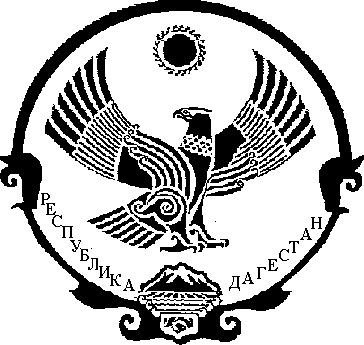 